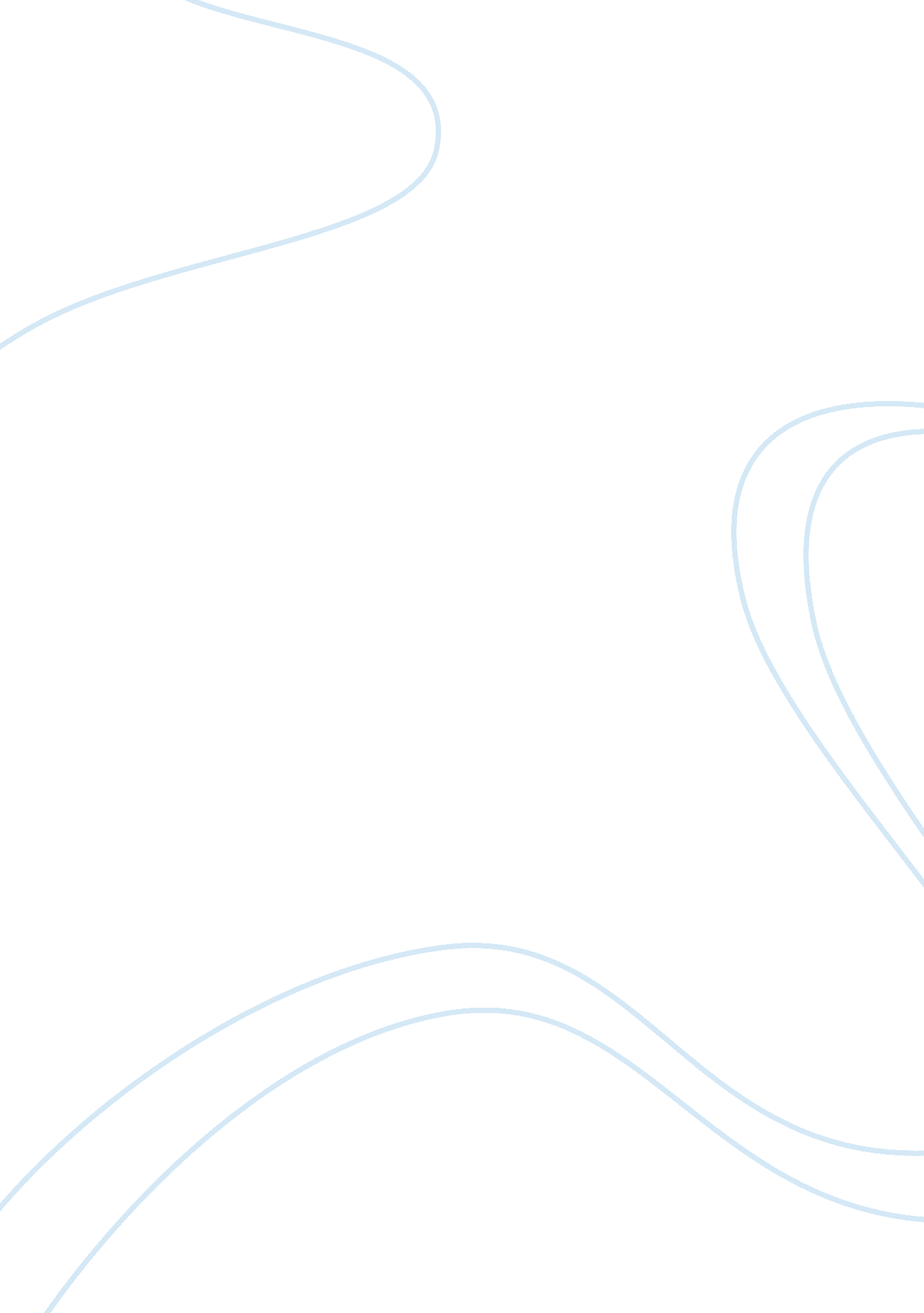 Essay about considering the present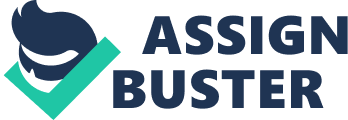 Getting my first apartment 3. Having my two beautiful daughters 4. Becoming the Head Cake Decorator on my Job 5. Returning to school Each of these experiences has had an amazing impact on my life in one way or another. Graduating from high school was a big deal for me as well as myfamily. I was the first of my grandmother's grandkids to graduate from high school. After graduating from high school I worked hard and paid to rent my first apartment. Having my own space and becoming independent was something I have always wanted because I had to share everything growing up. I have two beautiful daughters whom have changed my life for the best. Before having the girls I was a party animal. They have slowed me down and made me realize what Is Important in life. I have always liked to design things growing up. Becoming a head cake decorator has allowed me to show my creativity and provide for my family, Last, but not least returning back to school to further myeducationhas been a goal that I have always anted to accomplish. Obtaining my degree from Gifford will help me to provide an even better lifestyle for my daughters. When I graduated from high school, I was so proud of myself. I accomplished something that none of my grandmothers grandkids had ever done. Getting my own apartment taught me how to be a strong individual. I worked hard and maintained my own space which some young ladies at the age of 19 couldn't do. Having my kids was the best thing that ever happened to me. It taught me how to love unconditionally and genuinely. I felt great that I had a home of my own to raise them in. Becoming head cake decorator was a goal that I accomplished that was really unexpected. I was the backup cake decorator. When the head decorator took a higher paying Job she nominated me to take her space which was a great accomplishment. Returning back to school has been one of my biggestdreamsand I am overwhelmed withhappinesson how well I am doing after being out of school for over ten years. In my first class I finished with a B I great for and proud to be a student at Gifford university. 